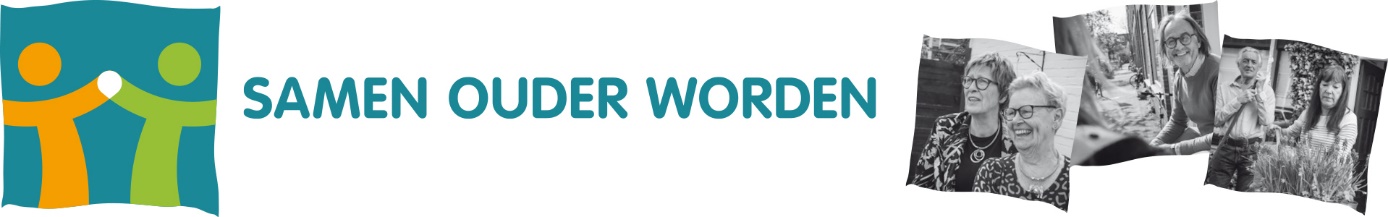 Format draaiboek gespreksbijeenkomst over een filmportret Waarom en waartoe dit format In dit format staat een aanpak beschreven om met een groep mensen op een verhalende manier na te spreken over filmportretten die laten zien wat de kracht van ouderen is. Dit kunnen ‘live-gesprekken’ in een zaaltje zijn - voor zover mogelijk in coronatijd - , maar ook gesprekken via bijvoorbeeld Zoom of Teams. Het gesprek vindt plaats als reflectie op een (of meer) van de korte filmportretten die je kunt vinden op www.samenouderworden.nl. In de films laten ouderen zien hoe je betekenis kunt geven aan het leven, mede door vrijwillige inzet.Daarmee kunnen de films helpen bij het op gang brengen van een betekenisvol gesprek over zingeving in jouw lokale context. Dat kan met ouderen, met samenwerkingspartners, met gemengde groepen. In het format werken we met een verhalende gespreksvorm, die in de praktijk blijkt aan te sluiten bij iedere mogelijke samenstelling.Principes voor jouw procesbegeleider Als gespreksbegeleider help je deelnemers aan het gesprek om ‘waarachtige verhalen’ met elkaar uit te wisselen. Hiermee krijg je snel verdieping in het gesprek en verbinding tussen deelnemers, en met een beetje geluk leren deelnemers zichzelf ook nog eens beter kennen. Om dit voor elkaar te krijgen is er een aantal principes hoe je het gesprek kunt begeleiden:Heb geen interesse in de inhoud, maar alleen in het proces. Met andere woorden: laat je niet afleiden en verleiden door de inhoud van wat mensen zeggen, bijvoorbeeld door erop in te gaan, maar probeer er alleen voor te zorgen dat mensen verhalen delen en naar elkaar luisteren. Zorg dat iedereen aandacht krijgt. Verdeel de aandacht over iedereen binnen de beschikbare tijd, maar wees je bewust dat sommigen leren door te praten en anderen door te kijken en te luisterenProbeer goed te luisteren naar wat een inbrenger uitdrukt met zijn/haar verhaal; wat vinden mensen belangrijk en waardevol als het gaat over zinvol oud worden? Noteer dit in kernwoorden/zinnen. Doe dit bij livebijeenkomsten het liefst op flap-over, zodat er publieke terugkoppeling is.DraaiboekOnderstaand draaiboek heeft geen tijden, die kun je zelf invullen afhankelijk van de beschikbare tijd. Bij een kleine groep tot ongeveer 6 mensen kan een totale tijd van 30 minuten voldoende zijn, maar meer tijd levert ook meer diepgang. Bij een grotere groep heb je sowieso meer tijd nodig. Zorg ervoor dat de twee verhalende gespreksrondes meer dan de helft van de gesprekstijd innemen. TijdOnderdeelWieMaterialenVoorafDe filmpjes duren over het algemeen 3 tot 5 minuten. Daarmee zijn ze zo kort dat je ze in de bijeenkomst kunt laten zien zonder dat dit de vaart eruit haalt. Uiteraard kun je mensen ook vragen om de film(s) vooraf te bekijken door in de uitnodiging een link naar de film te zetten, en mensen nadrukkelijk te vragen om de film vooraf te bekijken. Als je de gespreksbijeenkomst online doet, is vooraf laten kijken waarschijnlijk de meest logische aanpak.UitnodigingLink naar filmInloopOnline: zorg voor een digitale ‘inloop’ van bijvoorbeeld een half uur, zodat minder digitaal vaardige mensen op tijd klaar zijn voor de bijeenkomstZaaltje: vang mensen op en zorg voor een warme sfeer (bijvoorbeeld koffie, koekje, gezellig licht, muziekje)
Online toolofZaaltjeWelkom heten en openingWelkom hetenBijeenkomst in kader van het programma Samen Ouder Worden. Samen Ouder Worden is landelijk programma waarbij we op 35 plekken in het land met lokale partners is gesprek en aan de slag gaan om waarde toe te voegen aan het leven van ouderen. Vrijwillige inzet is daarbij het belangrijkste middel en zingeving de rode draad.Waarom zijn we hier bij elkaar? Om naar aanleiding van een filmportret van een oudere met elkaar verhalen uit te wisselen over zinvol oud worden. Om zo beter in beeld te brengen hoe wij zinvol oud worden beter mogelijk kunnen maken in onze gemeenteHuishoudelijke mededelingenJezelf voorstellenKorte voorstelronde (naam en eventueel organisatie)Programma schetsenDe film ‘Het verhaal van...’Als je mensen vooraf hebt laten kijken:Even checken of mensen ‘m daadwerkelijk hebben gekekenAls je mensen in de bijeenkomst laat kijken:Aangeven dat de film ongeveer 3-5 minuten duurtNa afloop van de film even ruimte geven om iets te drinken te pakken (bij gesprek via online tool voorafgaand aan de film aangeven hoe laat iedereen weer ‘aanwezig’ moet zijn)
Film, in zaaltje beamer en scherm1e gespreksronde: Wat raakt jullie in het portret?Inleiden van de gespreksronde: jullie hebben nu allemaal dezelfde film gezien, maar het verhaal van deze meneer/mevrouw raakt aan veel thema’s en roept vast verschillende gedachten en beelden bij jullie opHet is goed om die verschillende gedachten en beelden met elkaar te delen, om elkaar beter te leren kennen én om samen te verbeelden hoe we zinvol oud worden voor ons zienOm die gedachten en beelden met elkaar te delen, wil ik jullie eerst een-voor-een vragen om met elkaar te delen wat je raakt in het portretEen-voor-een ‘de beurt geven’ met de vraag: ‘Zeg even wie je bent en vertel welke zin, welke zienswijze, welke levenshouding je raakte of intrigeerde als het gaat over zinvol oud worden?Noteer in kernwoorden/zinnen wat mensen belangrijk en waardevol vinden als het gaat over zinvol oud worden? Doe dit bij livebijeenkomsten het liefst op flap-over zodat er publieke terugkoppeling is.
Bij een groep groter dan ongeveer 12 mensen:2-3 mensen plenair ‘de beurt geven’.Met de groep nabespreken: hoe werkt nu deze manier van vraagstellen en verhalen vertellen? Kunnen jullie hiermee verder in de subgroepen, wat helpt jullie daarbij?Deel de groep vervolgens in groepjes/breakoutrooms van 3-5 mensenVraag aan deze groepjes om de komende X minuten met elkaar verder te gaan met het delen van verhalen, en geef door hoe laat we weer plenair bij elkaar komen om belangrijke inzichten en beelden met elkaar te delenPlenair 1 of 2 voorbeelden uit iedere subgroep vragen: Welke overeenkomsten hebben jullie ontdekt, en welke verschillen?Flap-over2e gespreksronde: Wat delen en kunnen we met elkaar?Nu we van elkaar gehoord welke beelden en gedachten het filmportret oproept, verkennen we met elkaar op welke wijze deze ‘levenswijsheid’ nieuw licht geeft of helpend is in ieders leven of werk. Wie wil als eerste iets delen over hoe bepaalde zienswijzen en inzichten kunnen helpen in je leven en werk met je eigen ouders, oudere cliënten en vrijwilligers? Met bovenstaande vraag iedereen die wil ‘de beurt geven’Noteer in kernwoorden/zinnen wat mensen belangrijk en waardevol vinden. Doe dit bij livebijeenkomsten het liefst op flap-over zodat er ‘publieke terugkoppeling’ is.Wat leert ons dit nu? Op welke manier willen we ‘zinvol oud worden’ mogelijk maken in de gemeente? En hoe kunnen we dat samen doen?Met bovenstaande vraag iedereen die wil ‘de beurt geven’Noteer in kernwoorden/zinnen wat mensen belangrijk en waardevol vinden. Doe dit bij livebijeenkomsten het liefst op flap-over zodat er ‘publieke terugkoppeling’ is.Flap-overFlap-overEvaluatie en vooruitkijkenHoe kijken jullie terug op dit gesprek? Wie van jullie wil verder praten en werken aan zinvol oud worden in onze gemeente?Eventueel: ik jullie de foto’s van de flaps, eventuele andere materialenEindeDank voor jullie bijdrage en afsluiten
